The Roaring Twenties 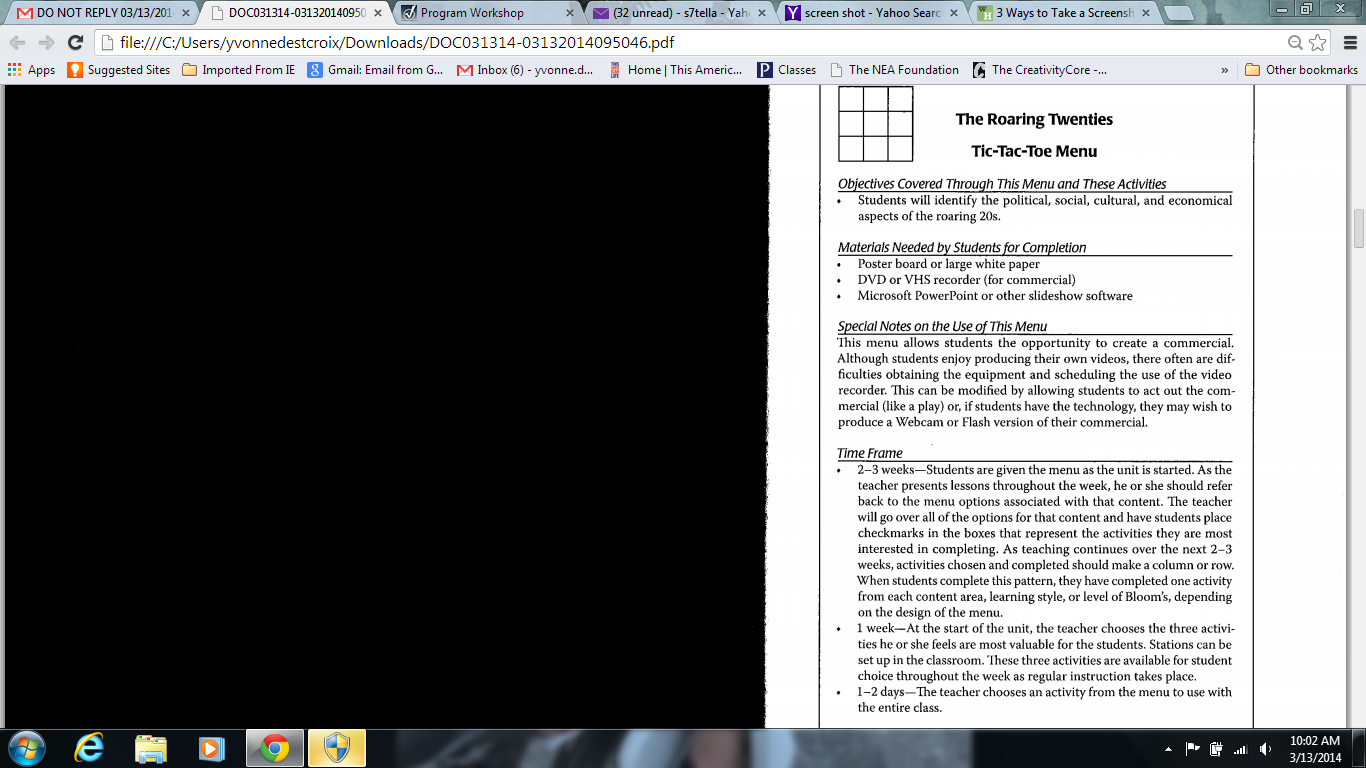 Tic-Tac-Toe Project Menu8th grade - Abell